   Ahmed 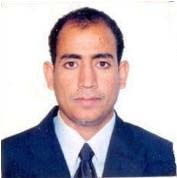 Ahmed.375727@2freemail.com Mobile: Whatsapp +971504753686 / +919979971283                                                  Senior Electrical Engineer (14 Years’ Experience)                                              (Redesign power system and low current)(shop drawing), management, construction)                        SUMMARYSenior Electrical engineer (Construction & Redesign and Management) Professional Experience (14Years) 2 Years AL BAWANI LTD.  Company KSA, 4years in ALSIGHIYER INV.KSA Company, 4 years in SALMOC Company KSA,4 years  Samsung & SAMCRETE JOINT VENTURE (SSJV) – Egypt  AS FOLLOWExperience in  low voltage distribution network  and low current system prepare  shop drawing , redesign , site execution  Projects (  American university in Cairo new campus project ,  Riyadh Marriott  Hotel  ,  GRNADA MALL RIYADH   , technical college  , AL QASR project (  residential, commercial building)   is  in the following areas:Low voltage system distribution network (power, lighting, cabling, cable trays duct bank, panel boars, main panel boards) prepare redesign, shop drawing, follow installation and assure the quality as per project specs. And approved shop drawing.  Low voltage Bus way from 1250 A------ 5000A follow installation assures the installation quality as per project specs.  and approved shop drawing.Low current system prepare shop drawing , follow installation and testing Prepare electrical  single line diagram  with ( CABLE SIZING, VD , BREAKER RATING )Medium voltage cable follow  installation and testing   Telecommunication and security system prepare shop drawing, follow installation. Redesign the whole project power single line as per final selection for HVAC and mechanical equipment.  Prepare shop drawing and follow installation Fire protection system and its interface with another system.Prepare shop drawing BMS system (locate the DDC and cable routing as per approved wiring diagram), follow pull wiring and field device connection. Responsible for electrical coordination with another trade in site. Certified in Eco dial program from Schneider electric able to make total reload calculation for different kind of project.Able to review electrical material submittal prior to submit to consultant for approval.Long experience with local and international suppliers in RIYADH - Saudi Arabia to finalizing the required material & supplier According to the project specification, design & as per client/consultant approvals. Well in testing and commissioning for all kind of MEP systems lighting systems, grounding   ,lightning  ,HVAC, pumps ,generators ,ATS, VAVs ,AHUs ,ACTUATORs, CHILLERs, child water pumps,  FIRE ALARM,CCTV,MATV,PUPLIC ADDRESS ,FIRE FIGHITNG PUMPS AND BMS  Personal information Name :- Ahmed Age: - 38 years Nationality : - EGYPTIAN CURRENT LOCATION :-  RIYADH – SAUDI ARABIA RESEDENTIAL IQAMA STATUS : - TRANSFERABLE MARRIED STATUS : MARRIED ( 3 KIDS ) ------------------------------------------------------------------------------------------------------------------------------------------ EXPERIENCE 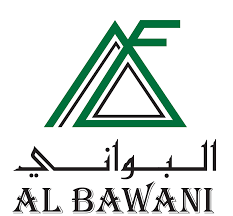 SENIOR ELECTRICAL ENGINEER  Company Name    AlBAWANI LTD COMPANY PROJECT    GRNADA MALL EXTENTION PROJECT   Dates Employed NOV. 2015 – Present  Location    RIYADH – SAUDI ARBIA  Work as SENIOR ELECTRICAL ENGINEER IN SITE (report the project manager)  Project (GRENADA MALL (RIYADH) Prepare shop drawing and follow installation as per approved shop drawing and specs.Make requirement coordination with another trade. Follow LV system network activates activities in site as per approved shop drawing.Follow electrical subcontractor’s progress and invoice.Review electrical and low current shop drawing and redesign.  Attend the technical and progress meeting with owner and consultant. Review electrical material submittal to be match with the site specs and budget  Recalculate the cable size for single line diagram and panel board schedule to match with actual approved mechanical equipment. Responsible for  coordination drawing with another trade   Review electrical mechanical coordination drawing   Make single line diagram for low current system.  Review purchase order and subcontractor contract  Assist the project manager for finalize the variation order and claim  Follow site progress and development and report project manager ensure the quality of all electrical activities in site before submit  IR (inspection request) to consultant Report the project manager for shop drawing and material submittal status  Follow site activities and consultant inspection. Present in progress and technical meeting with owner and consultant. Make requirement coordination in site with another activities.  follow testing and commissioning for BMS ,  fire alarm , transformer, switchgear, panel board , CCTV and generator) ----------------------------------------------------------------------------------------------------------------------------------- SENIOR ELECTRICAL ENGINEER  Company Name    Al sighiyer inv. Company  PROJECT     technical colleges, HOSPITALS (100 BED) in different location in KSA  Dates Employed AUG. 2011 – AUG. 2015 Location    RIYADH – SAUDI ARBIA  Work as SENIOR ELECTRICAL ENGINEER IN HEAD OFFICE   (report the head of electromechnical department) Follow group of cad operator by give weekly progress and review shop drawing subject to submit to consultant for approval. Review the electrical systems technical submittal before submit to consultant to be complies with specs.  Make requirement coordination with another trade. Follow LV system network activates activities in site as per approved shop drawing.Follow electrical subcontractor’s progress and invoice.Prepare shop drawing for nurse call system and follow installation.Review electrical material submittal to be match with the site specs and budget  Recalculate the cable size for single line diagram and panel board schedule to match with actual approved mechanical equipment. attend the  technical and progress meeting  with owner and consultant Responsible for electrical coordination drawing with another trade   Prepare single line diagram for low voltage system network as per final approval HVAC and mechanical equipment.Make the panel board schedule and check the load balance with main breaker rating and main cable size.   Review purchase order and subcontractor contract.  Assist the head of electromechnical   for finalize the variation order and claim. Make weekly site visit and report the head of department for the progress status in site. Report the head of department  for shop drawing and material submittal status  Present in progress and technical meeting with owner and consultant. Make requirement coordination in site with other activities.  follow testing and commissioning for BMS ,  fire alarm , transformer, switchgear, panel board , CCTV and generator) Review as built drawing.Senior SITE Electrical Engineer ( IN SITE REPORT PROJECT MANAGER )                                                                                                 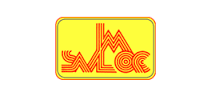  Company Name:   Saudi Lebanese (SALMOC) Construction Company    Dates Employed:   May 2007 – Aug. 2011  Location:   Riyadh Project:   AL QASR development project residential commercial buildings & Riyadh Marriott hotel executive apartment tower   Worked as a Senior Electrical Engineer above mention project and fully responsible for all kind of Electrical works: Report to the MEP Manager and fully responsible for all kind of site &  shop drawing  review and electrical material works (monthly bill review electrical , follow material approval with consultant , issue  Purchase order) for all kind of Electrical  • Arrange material take off, Submittals, Material supply request (MSR), Purchase order (P.O, shop drawing for power, low current and BMS.  • Follow up all kind of Electrical Site & Technical works (1st, 2nd & Final Fix, Handing over). • Follow up all kind of MV and LV works. • Follow up general site MV /LV Cables pulling and substation cable termination.• Arrange all kind of Electrical modification in drawings and resubmit to consultant & Client for approval. • All Kind of Panel Boards works for (MDBs, SMDBs & LPP) Installation and Testing.  • Emergency Generator testing and commissioning. • LOW Current Systems (Fire Alarm, Public Address, SMATV, CCTV & IP Systems). • testing for Grounding & Lightning Protection Systems. • Follow up the cable pulling for all MV Major Items and termination for MV/LV item. • follow up BMS system cabling and DDC and field devices installation  ------------------------------------------------------------------------------------------------------------------------------------------ Electrical  site Engineer  ( IN SITE REPROT SENIOR ELECTRICAL ENGINEER)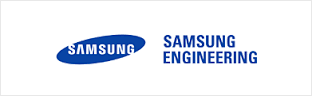  Company Name Samsung & smacrete joint venture (SSJV)  Dates Employed may 2003- May 2007 	 Location Cairo - Egypt    American university in Cairo new campus Project. Work as electrical site engineer follow all electrical work first fix and second fix and final fix as per approved drawing which receive from technical office Follow up electrical activities in site as per approved drawing Follow material order and site requirement Present the site inspection with QC and consultant Make requirement coordination with another activates in site Make record drawing for any change in approved shop ( record drawing)----------------------------------------------------------------------------------------------------------------------------------------Skills Well in AutoCAD  program Able to work under pressure Ability to learn new technology and new  system Well in BMS and automation system cabling, field devices installation, testing, and commissioning. Leadership Well in follow up my activities  in project Soft wear ( AutoCAD , Eco dial , dailux , office ) ------------------------------------------------------------------------------------------------------------------------------------------ Education WES evaluation certificate in electrical engineering, USA ASWAN university faculty of engineering, Egypt     Bachelor degree in electrical power and control Graduation 2002/2003 grade good (72.5%) ------------------------------------------------------------------------------------------------------------------------------------------ Certificate   Saudi engineering council from 2007    Egyptian engineer syndicate from 2003   ------------------------------------------------------------------------------------------------------------------------------------------ Training   ABB transformer testing and QC inspection  Cairo airport power generation operation and maintained  ------------------------------------------------------------------------------------------------------------------------------------------ Language   Arabic   English  